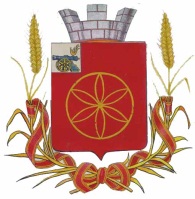   АДМИНИСТРАЦИЯ  МУНИЦИПАЛЬНОГО  ОБРАЗОВАНИЯ            РУДНЯНСКИЙ  РАЙОН  СМОЛЕНСКОЙ ОБЛАСТИП  О  С  Т  А Н  О  В  Л  Е Н  И  Еот  31.10.2017г.  №420 Об утверждении муниципальной программы «Формирование современной городской среды на территории муниципального образования Руднянского городского поселения Руднянского района Смоленской области на 2018 – 2022 годы»В соответствии с  Градостроительным кодексом Российской Федерации, Бюджетным кодексом Российской Федерации, Федеральным законом от 06.10.2003 №131-ФЗ «Об общих принципах организации местного самоуправления в Российской Федерации», приказом Департамента Смоленской области от 09.06.2017г. №75-ОД «Об утверждении Порядка проведения инвентаризации дворовых и общественных территорий, объектов недвижимого имущества и земельных участков, уровня благоустройства многоквартирных жилых домов и земельных участков, предоставленных для их размещения», постановлением Администрации муниципального образования Руднянский район Смоленской области от 19.12.2016 № 471 «Об утверждении Порядка принятия решения о разработке муниципальных программ, их формирования и реализации и Порядка проведения оценки эффективности реализации муниципальных программ»Администрация муниципального образования Руднянский район Смоленской области  п о с т а н о в л я е т:1. Утвердить муниципальную программу «Формирование современной городской среды на территории муниципального образования Руднянского городского поселения Руднянского района Смоленской области на 2018 -2022 годы» (далее - Программа).2. Утвердить «Порядок разработки, обсуждения с заинтересованными лицами и утверждения дизайнпроектов благоустройства дворовой территории, включаемых в муниципальную программу» (приложение 3). 3. Утвердить «Порядок аккумулирования и расходования средств заинтересованных лиц, направляемых на выполнение дополнительного перечня работ по благоустройству дворовых территорий муниципального образования Руднянского городского поселения Руднянского района  Смоленской области» (Приложение 4).4. Настоящее постановление вступает в силу после его официального опубликования в соответствии с Уставом муниципального образования Руднянский район Смоленской области.5. Контроль за исполнением настоящего постановления возложить на заместителя Главы муниципального образования Руднянский район Смоленской области по ЖКХ Брич С.Е.Главы муниципального образованияРуднянский район Смоленской области                                               Ю.И. ИвашкинФормирование современной городской среды на территории муниципального образования Руднянского городского поселения Руднянского района Смоленской области на 2018-2022 годыПАСПОРТ ПРОГРАММЫРаздел I: Характеристика текущего состояния сферы благоустройства Рудняского городского поселения, описание приоритетов муниципальной политики в сфере благоустройства, формулировка целей и постановка задач муниципальной программы I. I.  Характеристика сферы  благоустройства  дворовых территорийНа территории Руднянского городского поселения Руднянского района  Смоленской области насчитывается  порядка 113 многоквартирных жилых домов. Основная часть домов построена от 45 до 65 лет назад. Благоустройство большинства дворов жилищного фонда на территории Руднянского городского поселения Руднянского района  Смоленской области на сегодняшний день не соответствует современным требованиям к местам проживания граждан, обусловленным нормами Градостроительного и Жилищного кодексов Российской Федерации, а именно: значительная часть асфальтобетонного покрытия внутриквартальных проездов имеет высокую степень износа, так как срок службы дорожных покрытий с момента массовой застройки города Рудня многоквартирными домами истек, практически не производятся работы по озеленению дворовых территорий, малое количество парковок для временного хранения автомобилей, недостаточно оборудованных детских и спортивных площадок. Существующее положение обусловлено рядом факторов: существующая застройка  жилых кварталов во многом не соответствует современным градостроительным нормам, введение новых современных требований к благоустройству и содержанию территорий, недостаточное финансирование программных мероприятий в предыдущие годы, отсутствие комплексного подхода к решению проблемы формирования и обеспечения среды, комфортной и благоприятной для проживания населения.До настоящего времени благоустройство дворовых территорий осуществлялось по отдельным видам работ, без взаимной увязки элементов благоустройства. Некоторые виды работ по благоустройству практически не производились: работы по содержанию зеленых зон дворовых территорий, организации новых дворовых площадок для отдыха детей разных возрастных групп, устройство парковок для временного хранения автомобилей.  Комплексное благоустройство дворовых территорий и мест массового посещения граждан позволит поддержать их в надлежащем состоянии, повысить уровень благоустройства, выполнить архитектурно-планировочную организацию территории, обеспечить благоприятные условия отдыха и жизни жителей.  Целевые показатели (индикаторы), характеризующие сферу содержания дворовых территорий                                                                                                                                  Таблица 1 Под дворовыми территориями многоквартирных домов в рамках реализации настоящей муниципальной программы понимается совокупность территорий, прилегающих к многоквартирным домам, с расположенными на них объектами, предназначенными для обслуживания и эксплуатации таких домов, и элементами благоустройства этих территорий, в том числе парковками (парковочными местами), тротуарами и автомобильными дорогами, включая автомобильные дороги, образующие проезды к территориям, прилегающим к многоквартирным домам. Адресный перечень дворовых территорий, мест массового посещения граждан, подлежащих благоустройству,  будет сформирован на основании предложений граждан, заинтересованных лиц, одобренных в порядке, утвержденном распоряжением Администрации муниципального образования Руднянский район Смоленской области (применительно к общественным территориям – прошедших общественное обсуждение) и будет представлен в приложении 2 к муниципальной программе. При формировании предложений по благоустройству дворовых территорий заинтересованным лицам, собственникам помещений в многоквартирных домах предлагаются  виды работ по благоустройству дворовых территорий многоквартирных домов, входящих в минимальный  перечень работ (в соответствии с перечнем, установленным постановлением Правительства от 10 февраля 2017 года № 169): - ремонт дворовых проездов; - обеспечение освещения дворовых территорий; - установку скамеек, урн для мусора. Указанный перечень является исчерпывающим и не может быть расширен.Стоимость выполняемых работ в соответствии с минимальным перечнем, включенным в предложения заинтересованных лиц и по которым в результате рассмотрения и оценки предложений граждан, заинтересованных лиц на включение дворовых территорий многоквартирных домов в муниципальную программу Общественной комиссией  принято положительное решение, будет определена путем составления локальных сметных расчетов, составленных на основании территориальных сметных нормативов Смоленской области, включенных в федеральный реестр сметных нормативов, подлежащих применению при определении сметной стоимости объектов капитального строительства, строительство которых финансируется с привлечением средств федерального бюджета, с применением индексов изменения сметной стоимости, и согласованных с представителем (представителями) заинтересованных лиц, уполномоченных на представление предложений, согласование дизайн-проекта благоустройства дворовой территории, а так же на участие в контроле, в том числе  промежуточном, и приемке работ по благоустройству дворовой территории.  Дополнительный перечень работ по благоустройству дворовых территорий (соответствующий перечню, установленному региональной программой) включает в себя: - оборудование детских и (или) спортивных площадок; - оборудование автомобильных парковок; -  озеленение дворовых территорий.При этом дополнительный перечень работ реализуется только при условии реализации работ, предусмотренных минимальным перечнем по благоустройству.Обобщение  предложений заинтересованных лиц о включении дворовой территории многоквартирного дома в муниципальную программу осуществляется путем реализации следующих этапов: - рассмотрение и оценка предложений граждан, заинтересованных лиц на включение дворовых территорий многоквартирных домов, расположенных на территории муниципального образования Руднянского городского поселения Руднянского района Смоленской области, на которых планируется благоустройство в текущем году в соответствии с Порядком и сроками представления, рассмотрения и оценки предложений заинтересованных лиц о включении дворовой территории в муниципальную программу «Формирование современной городской среды на территории муниципального образования Руднянского городского поселения Руднянского района Смоленской области» на 2018 - 2022 годы, утвержденным постановлением Администрации муниципального образования Руднянский район Смоленской области  от __________  № _____; - проведение общественного обсуждения проекта муниципальной программы в соответствии с Порядком общественного обсуждения проекта муниципальной программы «Формирование современной городской среды на территории муниципального образования Руднянского городского поселения Руднянского района Смоленской области» на 2018 - 2022 годы, утвержденным постановлением Администрации муниципального образования Руднянский район Смоленской области  от _____________  № _____; - порядок разработки, обсуждения с заинтересованными лицами и утверждения дизайн-проектов благоустройства дворовой территории.Собственники помещений в многоквартирных домах, собственники иных зданий и сооружений, расположенных в границах дворовой территории, подлежащей благоустройству (далее - заинтересованные лица) обеспечивают финансовое участие в размере не менее 1% от сметной стоимости  работ в реализации мероприятий, по благоустройству дворовых территорий исходя из дополнительного перечня работ по благоустройству дворовых территорий. Заинтересованные лица также обеспечивают трудовое участие в реализации мероприятий по благоустройству дворовых территорий: - выполнение жителями неоплачиваемых работ, не требующих специальной квалификации, например: подготовка объекта (дворовой территории) к началу работ (земляные работы, снятие старого оборудования, уборка мусора) и другие работы (покраска оборудования, озеленение территории посадка деревьев, охрана объекта); - предоставление строительных материалов, техники и т.д.; - обеспечение благоприятных условий для работы подрядной организации, выполняющей работы и для ее работников. Трудовое участие в реализации мероприятий по благоустройству дворовых территорий рекомендуется проводить в форме субботников. I.II.  Характеристика сферы  обустройства  мест массового    посещения граждан Внешний облик города, его эстетический вид во многом зависят от степени благоустроенности территории, от площади озеленения. Благоустройство - комплекс мероприятий по содержанию объектов благоустройства (в том числе зеленых насаждений), направленных на создание благоприятных условий жизни, трудовой деятельности и досуга населения. Озелененные территории вместе с насаждениями и цветниками создают образ города, формируют благоприятную и комфортную городскую среду для жителей и гостей города, выполняют рекреационные и санитарно-защитные функции. Они являются составной частью природного богатства города и важным условием его инвестиционной привлекательности. На территории города Рудня имеются объекты -  парки, скверы, общей площадью 33945 кв.м. Для обеспечения обустройства мест массового посещения граждан целесообразно проведение следующих мероприятий: - озеленение, уход за зелеными насаждениями; - оборудование малыми архитектурными формами, фонтанами, иными некапитальными объектами; - устройство пешеходных дорожек; - освещение территорий, в т. ч. декоративное; - обустройство площадок для отдыха, детских, спортивных площадок; - установка скамеек и урн, контейнеров для сбора мусора; - оформление цветников; - обеспечение физической, пространственной и информационной доступности  общественных территорий для инвалидов и других маломобильных групп населения. Выполнение всего комплекса работ, предусмотренных  муниципальной программой, создаст условия для благоустроенности и придания привлекательности местам  массового посещения граждан города Рудня. Целевые показатели (индикаторы), характеризующие благоустройство мест массового посещения гражданТаблица 2 В проекте муниципальной программы предлагается для общественного обсуждения является комплексное развитие и благоустройство «Парка Героев», создание максимально благоприятных, комфортных и безопасных условий для отдыха жителей г. Рудня Руднянского района Смоленской области. Ориентировочная стоимость указанных работ составляет  порядка  15 000,0 тыс. руб.  Общественное обсуждение обустройства  места массового посещения граждан будет осуществлено в соответствии с Порядком и сроками представления, рассмотрения и оценки предложений заинтересованных лиц о включении мест массового посещения граждан в муниципальную программу «Формирование современной городской среды на территории Руднянского городского поселения Руднянского района Смоленской области» на 2018-2022 годы, утвержденным Постановлением Администрации муниципального образования Руднянский район  Смоленской области от  _______________ №  ___.   Благоустройство дворовых территорий и мест массового посещения граждан невозможно осуществлять без комплексного подхода. При отсутствии проекта благоустройства получить многофункциональную адаптивную среду для проживания граждан не представляется возможным. При выполнении работ по благоустройству необходимо учитывать мнение жителей и сложившуюся инфраструктуру территорий дворов для определения функциональных зон и выполнения других мероприятий.  Комплексный подход позволяет наиболее полно и в то же время детально охватить весь объем проблем, решение которых может обеспечить комфортные условия проживания всего населения. К этим условиям относятся чистые улицы, благоустроенные дворы и дома, зеленые насаждения, необходимый уровень освещенности дворов в темное время суток.  Важнейшей задачей Администрации муниципального образования Руднянский  район Смоленской области является формирование и обеспечение среды, комфортной и благоприятной для проживания населения, в том числе благоустройство и надлежащее содержание дворовых территорий, выполнение требований Градостроительного кодекса Российской Федерации по устойчивому развитию городских территорий, обеспечивающих при осуществлении градостроительной деятельности безопасные и благоприятные условия жизнедеятельности человека.  Проведение мероприятий по благоустройству дворовых территорий и мест массового посещения граждан должно осуществляться с учетом необходимости обеспечения физической, пространственной и информационной доступности зданий, сооружений, дворовых и мест массового посещения граждан  для инвалидов и других маломобильных  групп населения. Раздел II: Цели и задачи муниципальной Программы, сроки и этапы реализации муниципальной ПрограммыЦелью реализации муниципальной Программы является формирование в кварталах жилой застройки среды, благоприятной для проживания населения, а также создание благоприятной и комфортной среды в местах массового посещения граждан. Для достижения этой цели предлагается выполнить работы по ремонту и обустройству дворовых территорий многоквартирных домов, а также мест массового посещения граждан,  входящих в перечень минимальных и дополнительных видов работ: - благоустройство дворовых территорий многоквартирных домов понимается как совокупность мероприятий, направленных на создание и поддержание функционально, экологически и эстетически организованной городской среды, включающей: - архитектурно-планировочную организацию территории (ремонт пешеходных дорожек, благоустройство и техническое оснащение площадок); - реконструкцию озеленения (посадку деревьев и кустарников с организацией ландшафтных групп, устройство и ремонт газонов и цветников); - освещение территорий (при наличии технической возможности); - размещение малых архитектурных форм и объектов городского дизайна (скамеек, оборудования спортивно-игровых площадок, ограждений и прочего).Перед началом работ по комплексному обустройству двора разрабатывается эскизный проект мероприятий, а при необходимости - рабочий проект. Все мероприятия планируются  с учетом необходимости обеспечения физической, пространственной и информационной доступности зданий, сооружений, дворовых и мест массового посещения граждан  для инвалидов и других маломобильных  групп населения. Основными задачами муниципальной Программы являются: - мероприятия  по благоустройству дворовых территорий; - мероприятия по обустройству мест массового посещения граждан. Срок реализации Программы  2018-2022 годы.  Раздел III. Обоснование ресурсного обеспечения муниципальной программы Источниками финансирования муниципальной программы являются средства федерального бюджета, средства бюджета Смоленской области, средства бюджета Руднянского городского поселения Руднянского района Смоленской области. Финансирование муниципальной программы всего: Общий объём ассигнований Программы составляет 44611,421 тыс. рублей, из них федеральный бюджет 3141,62 тыс.руб., областной бюджет – 469,44 тыс.руб., местный бюджет – 0,361 тыс.руб., внебюджетные источники – 41000,0 тыс.руб., а также средства юридических и физических лиц, в том числе по годам: 2018 – 18 611,421 тыс.руб., из них федеральный бюджет - 3141,62 тыс. руб.; областной бюджет – 469,44 тыс.руб.; местный бюджет – 0,361 тыс.руб., внебюджетные источники 15000,0 тыс.руб.2019 – 5 000,0 тыс.руб.(внебюджетные)2020 – 6 000,0 тыс.руб. (внебюджетные)2021 – 7 000,0 тыс.руб. (внебюджетные)2022 –8 000,0тыс.руб. (внебюджетные).Раздел IV. Информация о финансовом  участии заинтересованных лиц  в реализации муниципальной ПрограммыВ случае, если муниципальной программой будет предусмотрено финансовое участие собственников помещений в многоквартирных домах, собственников иных зданий и сооружений, расположенных в границах дворовой территории, подлежащей благоустройству (далее – заинтересованные лица), в выполнении дополнительного перечня работ по благоустройству дворовых территорий, и (или) в случае включения заинтересованными лицами в дизайн-проект благоустройства дворовой территории работ, входящих в дополнительный перечень работ по благоустройству дворовых территорий, заинтересованные лица могут участвовать в реализации муниципальной программы  на основании действующего законодательства в сфере реализации муниципальной программы, а также руководствуясь требованиями  Порядка аккумулирования и расходования средств заинтересованных лиц, направляемых на выполнение дополнительного перечня работ по благоустройству дворовых территорий муниципального образования Руднянского городского поселения Руднянского района Смоленской области, утвержденного в соответствии с Приложением 4 к муниципальной программе.Приложение № 1                   к муниципальной программе ««Формирование современной городской среды на территории муниципального образования Руднянского городского поселения Руднянского района Смоленской области на 2018 -2022 годы»Перечень основных мероприятий муниципальной программыПриложение №2                    к муниципальной программе «Формирование современной городской среды на территории муниципального образования Руднянского городского поселения Руднянского района Смоленской области на 2018 -2022 годы»Адресный перечень дворовых территорий Приложение  № 3                     к муниципальной программе «Формирование современной городской среды на территории муниципального образования Руднянского городского поселения Руднянского района Смоленской области на 2018 -2022 годы»ПОРЯДОК разработки, обсуждения с заинтересованными лицами и утверждения дизайнпроектов благоустройства дворовой территории, включаемых в муниципальную программу1. Настоящий порядок устанавливает процедуру разработки, обсуждения с заинтересованными лицами и утверждения дизайн-проектов благоустройства дворовой территории, включаемых в муниципальную программу  формирования современной городской среды на территории  муниципального образования Руднянского городского поселения Руднянского района Смоленской области (далее  - Порядок). 2. Для целей Порядка применяются следующие понятия: 2.1. дворовая территория - совокупность территорий, прилегающих к многоквартирным домам, с расположенными на них объектами, предназначенными для обслуживания и эксплуатации таких домов, и элементами благоустройства этих территорий, в том числе парковками (парковочными местами), тротуарами и автомобильными дорогами, включая автомобильные дороги, образующие проезды к территориям, прилегающим к многоквартирным домам; 2.2. заинтересованные лица - собственники помещений в многоквартирных домах, собственники иных зданий и сооружений, расположенных в границах дворовой территории, подлежащей благоустройству.  3. Разработка дизайн - проекта обеспечивается отделом по архитектуре, строительству и ЖКХ Администрации муниципального образования Руднянский район Смоленской области (далее - уполномоченный орган). 4. Дизайн-проект разрабатывается в отношении дворовых территорий, прошедших  отбор,  исходя из даты представления предложений заинтересованных лиц в пределах выделенных лимитов бюджетных ассигнований.  В случае совместной заявки заинтересованных лиц, проживающих в многоквартирных домах, имеющих общую дворовую территорию, дизайн - проект разрабатывается на общую дворовую территорию. 4. В дизайн - проект включается текстовое и визуальное описание проекта благоустройства, в том числе концепция проекта и перечень (в том числе визуализированный) элементов благоустройства, предполагаемых к размещению на соответствующей территории. Содержание дизайн-проекта зависит от вида и состава планируемых работ. Дизайн-проект  может быть подготовлен в  виде проектно-сметной документации или  в упрощенном виде - изображение дворовой территории на топографической съемке в масштабе с отображением текстового и визуального описания проекта  благоустройства дворовой территории и техническому оснащению площадок исходя из минимального и дополнительного перечней работ, с описанием работ и мероприятий, предлагаемых к выполнению, со сметным расчетом  стоимости работ исходя из единичных расценок.6. Разработка дизайн-проекта осуществляется с учетом Правил землепользования и застройки г.Рудня Руднянского района Смоленской области, утвержденных  решением Совета депутатов Руднянского городского поселения Руднянского района Смоленской области от 12.10.2009 № 41/3 и Правил благоустройства территории, обеспечения чистоты  и порядка в муниципальном образовании Руднянское городское поселение Руднянского района Смоленской области, утвержденных постановлением Администрации муниципального образования Руднянский район Смоленской области от 26.04.2010 № 14 (в последней редакции постановления Администрации муниципального образования Руднянский район Смоленской области от 31.03.2016 № 333). 6. Разработка дизайн - проекта включает следующие стадии: 6.1. осмотр дворовой территории, предлагаемой к благоустройству, совместно с представителем заинтересованных лиц; 6.2. разработка дизайн - проекта; 6.3. согласование дизайн-проекта благоустройства дворовой территории  с представителем заинтересованных лиц; 6.4. утверждение дизайн-проекта Общественной комиссией. 7. Представитель заинтересованных лиц обязан рассмотреть представленный дизайн-проект в срок, не превышающий двух календарных дней с момента его получения, и представить в отдел по архитектуре, строительству и ЖКХ Администрации муниципального образования Руднянский район Смоленской области согласованный дизайн-проект или мотивированные замечания. В случае не урегулирования замечаний отдел по архитектуре, строительству и ЖКХ Администрации муниципального образования Руднянский район Смоленской области передает дизайн-проект с замечаниями представителя заинтересованных лиц Общественной комиссии для проведения обсуждения с участием представителя заинтересованных лиц и принятия решения по дизайн-проекту. 8. Дизайн - проект утверждается Общественной комиссией, решение об утверждении оформляется в виде протокола заседания комиссии. Приложение  № 4                                                                                                                               к муниципальной программе «Формирование современной городской среды на территории муниципального образования Руднянского городского поселения Руднянского района Смоленской области на 2018 -2022 годы»Порядокаккумулирования и расходования средств заинтересованных лиц, направляемых на выполнение дополнительного перечня работ по благоустройству дворовых территорий муниципального образования Руднянского городского поселения Руднянского района  Смоленской области1. Общие положения1.1. Настоящий Порядок регламентирует процедуру аккумулирования и использования денежных средств (далее – аккумулирование средств), поступающих от собственников помещений в многоквартирных домах, собственников иных зданий и сооружений, расположенных в границах дворовой территории, подлежащей благоустройству (далее – заинтересованные лица), направляемых на выполнение дополнительного перечня работ по благоустройству дворовых территорий муниципального образования Руднянского городского поселения Руднянского района Смолеснкой области в рамках муниципальной программы «Формирование современной городской среды на территории Руднянского  городского поселения Руднянского района Смоленской области» на 2018-2022 годы (далее – Программа), механизм контроля за их расходованием, а также устанавливает порядок и формы трудового и финансового участия заинтересованных лиц в выполнении указанных работ.   1.2. В целях реализации настоящего Порядка используются следующие понятия: а) дополнительный перечень работ – установленный региональной программой перечень работ по благоустройству дворовой территории, софинансируемых за счет средств заинтересованных лиц; б) трудовое участие – добровольная безвозмездная трудовая деятельность заинтересованных лиц, имеющая социально полезную направленность, не требующая специальной квалификации и выполняемая в качестве трудового участия заинтересованных лиц при осуществлении видов работ из минимального и  дополнительного перечня работ по благоустройству дворовых территорий муниципального образования Руднянского городского поселения Руднянского района Смоленской области; в) финансовое участие – финансирование выполнения видов работ из дополнительного перечня работ по благоустройству дворовых территорий муниципального образования Руднянского городского поселения Руднянского района Смоленской области за счет участия заинтересованных лиц в размере не менее 1 процента от общей стоимости соответствующего вида работ; г) Общественная комиссия – комиссия, создаваемая в соответствии с постановлением Администрации муниципального образования Руднянский район Смоленской области  для рассмотрения и оценки предложений заинтересованных лиц, а также реализации контроля за реализацией Программы. 2. Порядок и форма участия  (трудовое и (или) финансовое) заинтересованных лиц в выполнении работ2.1. Заинтересованные лица принимают участие  в реализации мероприятий по благоустройству дворовых территории в рамках минимального и дополнительного перечней работ по благоустройству в форме трудового и (или) финансового участия.2.2. Организация трудового и (или) финансового участия осуществляется заинтересованными лицами в соответствии с решением общего собрания собственников помещений в многоквартирном доме, дворовая территория которого подлежит благоустройству, оформленного соответствующим протоколом общего собрания собственников помещений в многоквартирном доме.2.3. Финансовое (трудовое) участие заинтересованных лиц в выполнении мероприятий по благоустройству дворовых территорий должно подтверждаться документально в зависимости от избранной формы такого участия.2.4. Документы, подтверждающие форму участия заинтересованных лиц в реализации мероприятий по благоустройству, предусмотренных минимальным и (или) дополнительным перечнями, предоставляются в отдел по архитектуре, строительству и ЖКХ Администрации муниципального образования Руднянский район Смоленской области (далее - отдел). В качестве документов, подтверждающих финансовое участие, могут быть представлены копии платежных поручений о перечислении средств или внесении средств на счет, открытый в установленном порядке, копия ведомости сбора средств с физических лиц, которые впоследствии также вносятся на счет, открытый в соответствии с настоящим Порядком. Документы, подтверждающие финансовое участие, представляются в Отдел не позднее 2 дней со дня перечисления денежных средств в установленном порядке.В качестве документов (материалов), подтверждающих трудовое участие могут быть представлены отчет подрядной организации о выполнении работ, включающей информацию о проведении мероприятия с трудовым участием граждан, отчет совета многоквартирного дома, лица, управляющего многоквартирным домом о проведении мероприятия с трудовым участием граждан. При этом рекомендуется в качестве приложения к такому отчету представлять фото-, видеоматериалы, подтверждающие проведение мероприятия с трудовым участием граждан. Документы, подтверждающие трудовое участие, представляются в Отдел не позднее 10 календарных дней со дня окончания работ, выполняемых заинтересованными лицами. 2.5. При выборе формы финансового участия заинтересованных лиц в реализации мероприятий по благоустройству дворовой территории в рамках дополнительного перечня (минимального перечня - в случае принятия такого решения) работ по благоустройству доля участия определяется как процент от стоимости мероприятий по благоустройству дворовой территории. 3. Условия аккумулирования и расходования средств3.1. В случае включения заинтересованными лицами в заявку работ, входящих в дополнительный перечень работ по благоустройству дворовых территорий, установленный постановлением Администрации муниципального образования Руднянский район Смоленской области, денежные средства заинтересованных лиц перечисляются на лицевой счет администратора доходов бюджета Руднянского городского поселения Руднянского района Смоленской области.3.2. После утверждения дизайн-проекта Общественной комиссией и его согласования с представителем заинтересованных лиц Отдел заключает с представителями заинтересованных лиц, принявшими решение о благоустройстве дворовых территорий, соглашение, в котором указывается объект благоустройства, реквизиты для перечисления средств, определяются порядок и сумма перечисления денежных средств заинтересованными лицами, а также реквизиты счета, на который подлежат возврату денежные средства заинтересованных лиц в случаях определенных соглашением. Объем денежных средств, подлежащих перечислению заинтересованными лицами, определяется в соответствии со сметным расчетом работ по благоустройству дворовых территорий и объема работ, указанного в дизайн-проекте, и составляет не менее 1 процента от общей стоимости соответствующего вида работ из дополнительного перечня работ. Фактический объем денежных средств, подлежащих перечислению заинтересованными лицами, может быть изменен по итогам осуществления закупки товара, работы, услуги в соответствии с положениями Федерального закона от 05.04.2013 № 44-ФЗ «О контрактной системе в сфере закупок товаров, работ, услуг для обеспечения государственных и муниципальных нужд», а также с учетом стоимости фактически выполненных работ. 3.3. Перечисление денежных средств заинтересованными лицами осуществляется в течение десяти дней с момента подписания соглашения, но не позднее ___________ 201_ года. В случае, если денежные средства в полном объеме не будут перечислены в срок, установленный в абзаце первом настоящего пункта, то заявка такого многоквартирного дома в части  выполнения дополнительного перечня работ по благоустройству территории выполнению не подлежит. Перечень дворовых территорий, подлежащих благоустройству в рамках Программы, подлежит корректировке с включением следующих по очередности дворовых территорий, прошедших отбор в пределах лимитов бюджетных ассигнований, предусмотренных Программой. В таком случае заинтересованные лица, дворовые территории которых были включены в Программу в связи с корректировкой и их заявка предусматривает выполнение работ из дополнительного перечня, обязуются перечислить денежные средства не позднее ________ 201_ года в порядке и на условиях, определенных соглашением. 3.4. Денежные средства считаются поступившими в доход бюджета муниципального образования Руднянского городского поселения Руднянского района Смоленской области с момента их зачисления на лицевой счет поселения.3.5. В течение десяти рабочих дней со дня перечисления средств муниципальное образование Руднянского городского поселения Руднянского района Смоленской области направляет в Финансовое управление Администрации муниципального образования Руднянский район Смоленской области  (далее – Финансовое управление) копию заключенного соглашения. 3.6. На сумму планируемых поступлений увеличиваются бюджетные ассигнования поселению как главному распорядителю бюджетных средств с последующим доведением в установленном порядке лимитов бюджетных обязательств для осуществления целевых расходов, предусмотренных Программой.3.7. Муниципальное образование Руднянского городского поселения Руднянского района Смоленской области осуществляет учет поступающих от заинтересованных лиц денежных средств в разрезе многоквартирных домов, дворовые территории которых подлежат благоустройству. 3.8. Муниципальное образование Руднянского городского поселения Руднянского района Смоленской области обеспечивает ежемесячное опубликование на официальном сайте Администрации муниципального образования Руднянский район Смоленской области в информационно-телекоммуникационной сети «Интернет» данных о поступивших от заинтересованных лиц денежных средствах в разрезе многоквартирных домов, дворовые территории которых подлежат благоустройству. Муниципальное образование Руднянского городского поселения Руднянского района Смоленской области ежемесячно обеспечивает направление данных о поступивших от заинтересованных лиц денежных средствах в разрезе многоквартирных домов, дворовые территории которых подлежат благоустройству, в адрес Общественной комиссии. 3.9. Расходование аккумулированных денежных средств заинтересованных лиц осуществляется Комитетом на финансирование дополнительного перечня работ по благоустройству дворовых территорий в соответствии с утвержденным дизайнпроектом благоустройства дворовых территорий, утвержденного общественной комиссией и согласованного с представителем заинтересованных лиц. 3.10.  Расходование денежных средств осуществляется путем принятия и оплаты обязательств в соответствии с бюджетным законодательством и иными нормативными правовыми актами, регулирующими бюджетные правоотношения. 3.11. Контроль за целевым расходованием аккумулированных денежных средств заинтересованных лиц осуществляется Финансовым управлением в соответствии с бюджетным законодательством. УтвержденоПостановлениемАдминистрации  муниципального образования Руднянский район  Смоленской областиот  «___»_____________№ _____Наименование ПрограммыМуниципальная программа «Формирование современной городской среды на территории муниципального образования Руднянского городского поселения Руднянского района Смоленской области на 2018 -2022 годы»Основание для разработки ПрограммыПравовыми основаниями для разработки программы являются:1.Градостроительный кодекс Российской Федерации.2. Федеральный закон от 06.10.2003 N 131-ФЗ "Об общих принципах организации местного самоуправления в Российской Федерации".3. Приказом Департамента Смоленской области от 09.06.2017г. №75-ОД «Об утверждении Порядка проведения инвентаризации дворовых и общественных территорий, объектов недвижимого имущества и земельных участков, уровня благоустройства многоквартирных жилых домов и земельных участков, предоставленных для их размещения»4.Постановление Администрации муниципального образования Руднянский район Смоленской области от 19.12.2016 № 471 «Об утверждении Порядка принятия решения о разработке муниципальных программ, их формирования и реализации и Порядка проведения оценки эффективности реализации муниципальных программ»Наименованиезаказчика ПрограммыАдминистрации муниципального образования  Руднянский район Смоленской областиНаименование разработчика ПрограммыОтдел по архитектуре, строительству и жилищно-коммунальному хозяйству Администрации муниципального образования  Руднянский район Смоленской области Цель программыПовышение качества и комфорта городской среды на территории муниципального образования Руднянского городского поселения Руднянского района Смоленской областиЗадачи программыПовышение уровня благоустройства дворовых территорий многоквартирных домов на территории муниципального образования Руднянского городского поселения Руднянского района Смоленской области;Повышение уровня благоустройства территорий общего пользования муниципального образования Руднянского городского поселения Руднянского района Смоленской области;Повышение уровня вовлеченности заинтересованных граждан, организаций в реализацию мероприятий по благоустройству территории муниципального образования Руднянского городского поселения Руднянского района Смоленской областиМероприятия реализации программы1)Мероприятия по благоустройству дворовых территорий муниципального образования Руднянского городского поселения Руднянского района Смоленской области;2)Мероприятия по обустройству мест массового посещения граждан муниципального образования Руднянского городского поселения Руднянского района Смоленской области Целевые индикаторы и показатели программы1. Доля благоустроенных дворовых территорий, МКД от общего количества дворовых территорий МКД, %2. Доля благоустроенных муниципальных мест массового посещения граждан от общего количества таких территорий, %Сроки реализации программы2018-2022 годыОбъемы ассигнований программыОбщий объём ассигнований Программы составляет 44611,421 тыс. рублей, из них федеральный бюджет - 3141,62 тыс. руб.; областной бюджет – 469,44 тыс.руб.; местный бюджет – 0,361 тыс.руб., внебюджетные источники 41000,0 тыс.руб.в том числе по годам: 2018 – 18 611,421 тыс.руб., из них федеральный бюджет - 3141,62 тыс. руб.; областной бюджет – 469,44 тыс.руб.; местный бюджет – 0,361 тыс.руб., внебюджетные источники 15000,0 тыс.руб.2019 – 5 000,0 тыс.руб.(внебюджетные)2020 – 6 000,0 тыс.руб. (внебюджетные)2021 – 7 000,0 тыс.руб. (внебюджетные)2022 –8 000,0тыс.руб. (внебюджетные)№ п/пНаименование целевого показателя индикатораЕденица измеренияТри года предшествующие реализации программыТри года предшествующие реализации программыТри года предшествующие реализации программыГод формирования муниципальной программы№ п/пНаименование целевого показателя индикатораЕденица измерения201520162017Год формирования муниципальной программы1Количество благоустроенных дворовых территорий МКДЕд.00052Доля благоустроенных дворовых территорий МКД от общего количества дворовых территорий МКД%----3Доля дворовых территорий благоустроенных в результате реализации муниципальной программы%---9№ п/пНаименование целевого показателя индикатораЕденица измеренияТри года предшествующие реализации программыТри года предшествующие реализации программыТри года предшествующие реализации программыГод формирования муниципальной программы№ п/пНаименование целевого показателя индикатораЕденица измерения201520162017Год формирования муниципальной программы1Количество благоустроенных муниципальных территорий общественного пользованияЕдениц00052Доля благоустроенных муниципальных территорий общественного пользования от общего количества таких территорий %00003Количество реализованных проектов благоустройства мест массового посещения гражданединиц0011Номер и наименование основного мероприятияОтветственный исполнительИсточники финансированияСрок реализации программыСрок реализации программыСрок реализации программыСрок реализации программыСрок реализации программыТехнико-экономические параметры объектаЦелевые индикаторы объектаНомер и наименование основного мероприятияОтветственный исполнительИсточники финансированияитого20182019202020212022Технико-экономические параметры объектаЦелевые индикаторы объектаМероприятия по благоустройству дворовых территорий Руднянского городского поселения Руднянского района Смоленской областиОтдел по архитектуре, строительству и жилищно-коммунальному хозяйству муниципального образования  Руднянский район Смоленской областиФедеральный бюджет: 3141,62 тыс.руб., областной бюджет 469,44 тыс.руб.,местный бюджет – 0,361 тыс.руб. 3611,4213611,4210000Совершенствование эстетического вида дворовых территорий, создание гармоничной архитектурно-ландшафтной средыПоказатель 1: Доля благоустроенных дворовых территорий от общего количествадворовых территорийПоказатель 2: Охват населения благоустроенными дворовыми территориямиМероприятия по обустройству мест массового посещения граждан муниципального образования Руднянского городского поселения Руднянского района Смоленской областиОтдел по архитектуре, строительству и жилищно-коммунальному хозяйству муниципального образования  Руднянский район Смоленской областивнебюджетные15000,015000,05000,06000,07000,08000,0Совершенствование эстетического вида мест массового посещения гражданПоказатель 1: Доля обустроенных мест массового посещения граждан№
паспортаАдрес дворовых территорий и площадей общего посещенияВиды работПримечание1ул. Комсомольская, д.10а и д.10бПо согласованию2ул. Западная, д.293ул. Западная, д.38а и д.404ул. Западная, д.375ул. Западная, д.426ул. Западная, д.19б7ул. Западная, д.198ул. Западная, д.16а, д.16б, д.189ул. Западная, д.2710ул. Советская, д.1011ул. Советская,д.1312ул. 19 Гвардейской стрелковой дивизии, д.29, д.27, д.25, д.2313пос. Молкомбината, д.7, д.37, д.31, д. 26, д.27, д.16, д.2914пос. Молкомбината, д.13, д.1415пос. Молкомбината, д.17, д.1816пос. Молкомбината, д.34, д.3517пос. Молкомбината, д.3018пос. Молкомбината, д.3319ул. Мелиораторов, д.5, д.7, д.27, д.2920ул. Мелиораторов, д.9, д.9а, д.2521ул. Мелиораторов, д.31, д.3322ул. 14 лет Октября, д.3123ул. 14 лет Октября, д.33а, д.3524ул. 14 лет Октября, д.3925ул. Западная, д.23, д.2526  ул. 19 Гвардейской стрелковой дивизии, д.9, д.11, д.2127ул. 19 Гвардейской стрелковой дивизии, д.19, д.19а28ул. 19 Гвардейской стрелковой дивизии, д.3, д.5, д.7, д.7а, д.13, д.15, д.1729ул. 19 Гвардейской стрелковой дивизии, д.430ул. Энергетиков, д.3031ул. Гагарина, д.1а32ул. им.М.А. Егорова, д.5, д.7 33ул. Колхозная, д.834ул. Колхозная, д.26а35ул. Красноярская, д.4236Ул. Киреева, д.19, д.2137ул. Смоленская, д.2а, 2б38ул. Смоленская, д.4, д.639ул. Смоленская, д.8, д.1240ул. Заречная д.20а, д.22, д.2441ул. Заречная, д.2042ул. Станционная, д.5а, д.1243ул. Станционная, д.22а44ул. Льнозаводская, д.12, д.14, д.1645ул. Льнозаводская, д.26, д.32а46ул. Пирогова, д.4, д.6, д.1047пос. Молкомбината, д.1, д.2, д.3, д.4,д.5, д.648ул. Пирогова, д.14, д.1649ул. Пирогова, д.10а50ул. Пирогова, д.1251ул. Киреева, д.14652ул. Киреева, д.24а53ул. Киреева, д.4254ул. Киреева, д.5155ул. Киреева, д.6856ул. Киреева, д.109, д.11157ул. Киреева, д.11958ул. Киреева, д.144, д.144а, д.144б